           MICKELLA DAWIT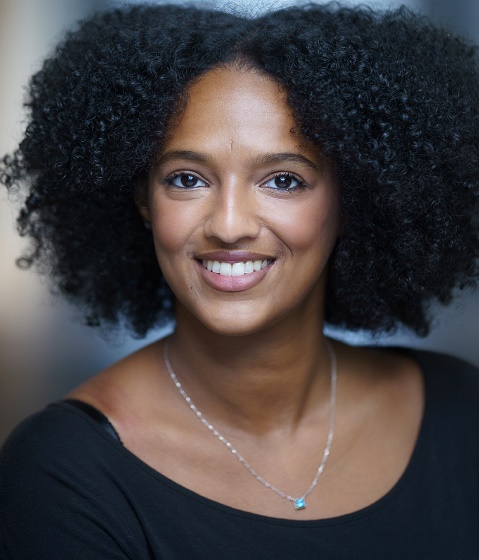 Big Fish Talent Agency   | Greenwood Village, CO 80012                  Emily@bigfishtalent.com   | 303-744-7170                                       Height: 5’5 (165CM) |Weight: 120lb (54.5KG)                                   Eyes: Dark Brown| Hair: BlackTRAINING    	COMMERCIALS    	Bristol Myers| Lakewood, CO Girl on Bike 2023Phillip 66 | Lakewood, CO Extra 2023Furniture Row| Denver, CO Shopper 2023Furniture Row | Denver Metro Area, COEmployee2023Cheverly | Denver Metro Area, COSoccer Mom 2023SPECIAL SKILLS    	PaintingSingingAccentsStriking/ Boxing DancingProducer/Songwriter Regis University | Denver, CODrama School Cherry Creek High School | Denver, COTheater Arts Class Benjy Dobrin Acting Studio| Denver, COActing Class GMP Acting Studio | Denver, COPrivate Lesson (ongoing)